附件 2 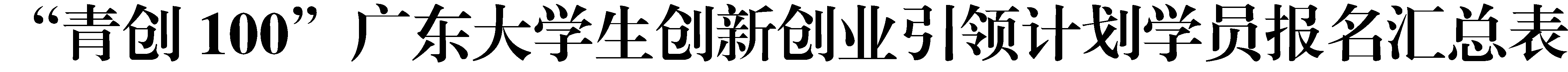 推荐单位：	负责人：	联系电话：备注：1.学员类别可填在校生或毕业生。2.推荐的学员请按顺序排列，电子版请发gdqc100@vip.163.com。序号学校、专业及年级姓名性 别学员 类别是否创 办企业企业或项目名称联系电话邮箱备注